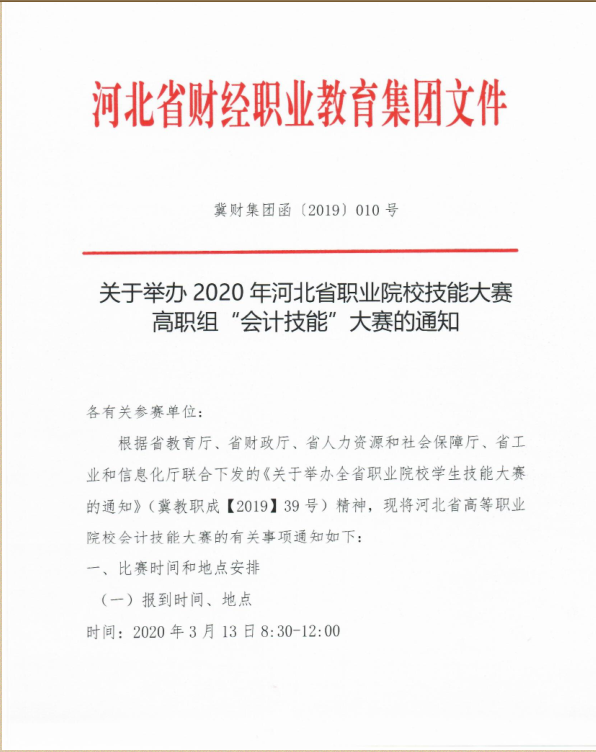 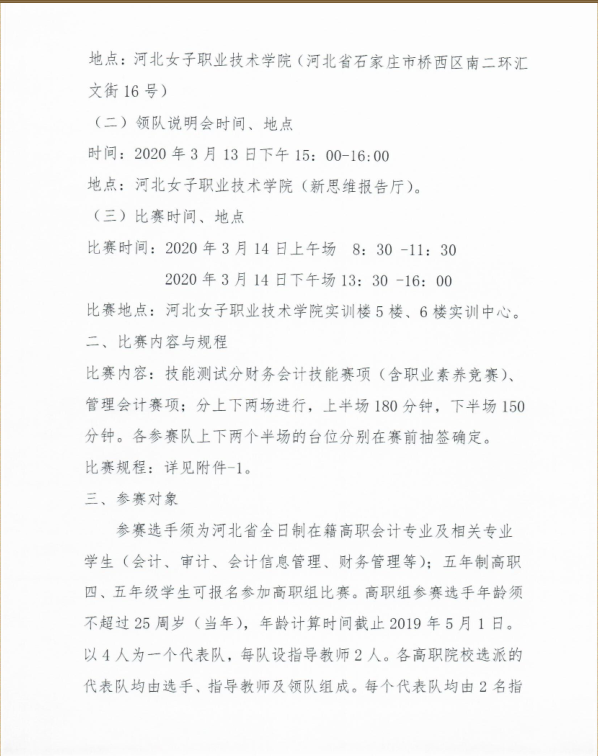 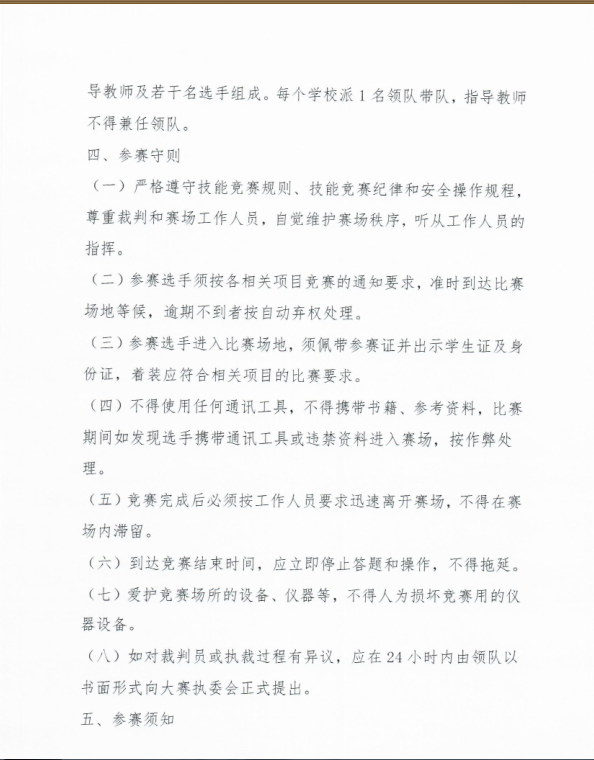 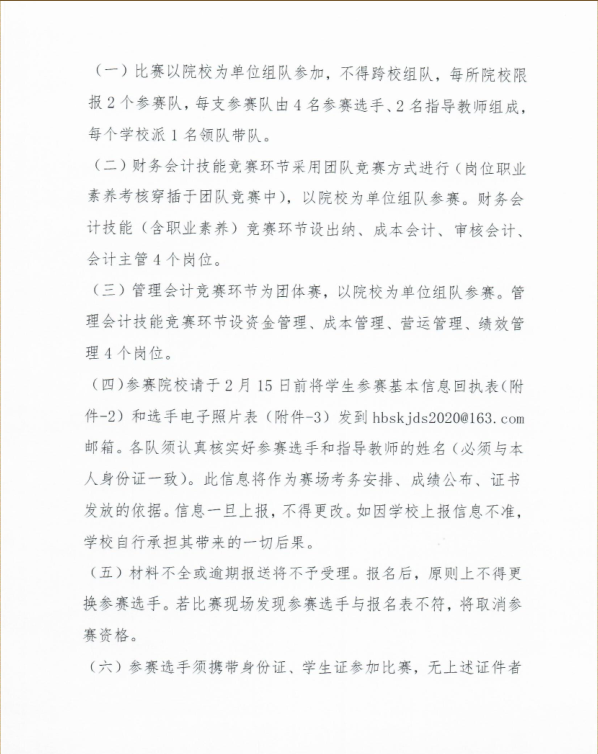 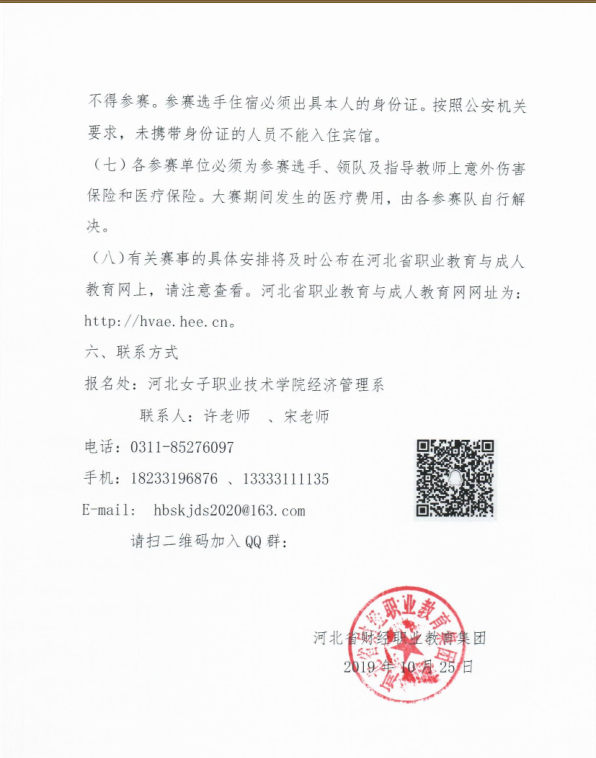 2020会计大赛(1).rar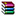 